CURRICULUM VITAEINFORMAZIONI PERSONALI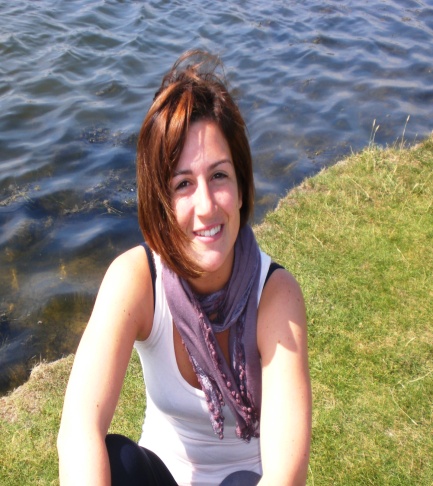 Lucia Calzolari
Residente in Via Marchesi Romagnoli n. 7
 47521  Cesena (FC)
Cellulare +39 - 3292545834E-mail: lucia.calzolari@hotmail.itNata a Saronno (VA), il 28/12/1989ISTRUZIONE E FORMAZIONEDa settembre 2003 a Luglio 2008: ho frequentato il Liceo Socio-psico pedagogico S.M. Legnani a Saronno, terminato con la valutazione di 82/100. Da ottobre 2009 a marzo 2012: ho frequentato il corso di laurea in Psicologia presso l’ Università di Milano Bicocca.Marzo 2012: ho conseguito la laurea triennale in Psicologia con la valutazione di 96/110.Da settembre 2012 frequento la Facoltà di Psicologia delle Organizzazioni e dei Servizi presso l’Università Alma Mater Studiorum di Bologna, sede a Cesena.Conoscenza della lingua inglese: livello B2 acquisito nell’agosto 2011 e certificato dall’ ISE (Intensive school of English) direttamente a Brighton.Conoscenze informatiche: pacchetto Microsoft Office (excel, word, power point).ESPERIENZE LAVORATIVEDa febbraio 2004 ad aprile 2004: volontariato presso il reparto di pediatria dell’ospedale di Saronno.Da febbraio 2005 ad aprile 2005: stage presso l’asilo nido “il pettirosso” di Caronno Pertusella (VA).Da maggio 2007 a luglio 2007: stage presso la scuola materna “Suor Maria Teresa Ballerini” di Ceriano Laghetto (MB).Da dicembre 2008 ad aprile 2009: commessa presso il centro estetico e solarium “Ileana” di Barlassina (MB).Da maggio 2009 a settembre 2009 e da maggio 2010 a settembre 2010: commessa presso “A&B ANTENNE” di Ceriano Laghetto (MB).Da settembre 2008 a settembre 2012: aiuto scolastico a studenti di elementari e medie.Da novembre 2011 a febbraio 2012: addetta alle vendite presso Decathlon Rescaldina (MI).Dal 29 febbraio 2012 al 09 giugno 2012: contratto di prestazione d’opera per la custodia delle classi prime e seconde nella fascia oraria 13.00 – 14.00 presso le scuole elementari di Cogliate (MB) e Ceriano Laghetto (MB).Da marzo 2012 a maggio 2012: volontariato presso l’associazione di Milano “Trasgressione.net”, partecipando agli incontri al gruppo esterno con ex detenuti, detenuti in permesso e in misure alternative alla detenzione.Da giugno 2012 a settembre 2012: volontariato presso l’associazione “White Mathilda” con sede a Bollate (MI) per la difesa delle vittime di violenza domestica e stalking.CAPACITà E COMPETENZE PERSONALI, RELAZIONALI, ORGANIZZATIVE, TECNICHE, ARTISTICHEMi piace lavorare a stretto contatto con le persone e prediligo il lavoro in team.Le esperienze vissute fino ad ora mi hanno portato a sviluppare un forte spirito di gruppo e la capacità d’ interazione con gli altri. L’ esperienza che mi ha particolarmente formato è stata quella di Animatrice per diversi anni, sviluppando un senso di collaborazione e di adattamento. La partecipazione attiva a diversi sport, tra cui pallavolo, ginnastica ritmica, nuoto (praticato tutt’ora),e danza hanno sempre accompagnato il mio carattere estroverso e solare. La passione per la musica mi ha portato a frequentare per 5 anni un corso di batteria e a partecipare ad un gruppo.  Disponibile per un lavoro stagionale, part time nei mesi di giugno e settembre, e tempo pieno per luglio e agosto.PATENTI:Patente B in possesso dall’ Aprile del 2008.Autorizzo il trattamento dei dati personali contenuti nel mio curriculum vitae in base art. 13 del D. Lgs. 196/2003.Cesena, lì 10 Marzo 2013                                                                                          In fede Lucia Calzolari